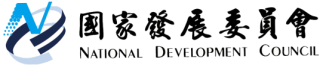 國家發展委員會 澄清稿本會接管中興新村維運管理後，積極辦理各項活化工作發布日期：108年7月13日發布單位：中興新村活化專案辦公室針對今(13日)聯合報報導活化跳票？中興新村變三不管，居民怒批別再開空頭支票有誤，特予澄清。本會自107年7月20日掛牌成立中興新村活化專案辦公室以來，全體同仁無不全力以赴，為中興新村的活化及再造風華而努力。本會所負責的北核心及中核心，原則上以恢復原省府時代的行政機能為原則，讓適合的機關進駐。近一年來，除與中科管理局辦理業務移撥外，並積極和南投縣政府、南投市公所及當地里長及居民溝通協調，對中興新村場域進行活化構想及規劃，並沒有三不管也絕不是空頭支票，相關具體辦理進度，臚列主要項目說明如下：內政部「國土測繪中心中興工作站」已進駐辦公。未來組改後環資部所屬水土保持及地質礦產署、經濟及能源部水利署水利圖資與雲端運用中心、環資部水資源保育署水資源保育研究所等機關都將進駐，目前已分別進行修繕廳舍，且都已陸續動工中。配合南投縣政府劃設文化景觀區，已完成訂定「中興新村宿舍修繕原則」，簡化宿舍修繕流程，相關進駐機關獲配宿舍也都可以啟動修繕工作。目前已有57間宿舍，由進駐機關公務員獲配居住已著手辦理環山路檔案庫房(前省財政廳倉庫)、松園七館單身宿舍、中興新村牌樓及2棟前省民聯合服務中心建物修繕，讓老舊建物做有效利用，以達活化目的。聯絡人：吳文貴參事 辦公室電話：(049)234-1711